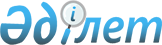 О мерах по снижению уровня шума и загрязнения воздушного бассейна г.Алматы от выбросов автотранспортных средств
					
			Утративший силу
			
			
		
					Решение акима города Алматы от 5 февраля 1998 года N 76. Зарегистрировано Управлением юстиции города Алматы 25 февраля 1998 года № 8. Утратило силу постановлением Акимата города Алматы 9 июня 2004 года N 3/485      Сноска. Утратило силу постановлением Акимата города Алматы 09.06.2004 N 3/485.      В соответствии с постановлением Кабинета Министров Республики Казахстан от 25.11.93г. № 1184 "О мерах по улучшению экологической

обстановки в г.Алматы", в целях снижения уровня загрязнения воздушного бассейна и упорядочения движения автотранспорта, аким г.АлматыРЕШИЛ:      1. Определить зону ограничения движения грузового автотранспорта в квадрате улиц Райымбека- Джангильдина- Калдаякова- Кабанбай батыра- Достык- Сатпаева- Фурманова- Аль Фараби- Маркова- Тимирязева- Толе би- Ауэзова- Гоголя- Байзакова.

      Проезды в указанную зону грузового транспорта, специального транспорта на базе грузовых автомобилей, тракторов, механизмов на пневматическом ходу и мотоциклов разрешается только по специальным пропускам, выдаваемых УДП ГУВД г.Алматы.

      2. Управлению дорожной полиции ГУВД (Ибраимов Н.А.) изготовить необходимое количество пропусков для въезда в обозначенную в п.1 настоящего решения зону 5 видов:

      - пропуск формы № 1 - на право проезда грузового транспорта;

      - пропуск формы № 2 - на право проезда транспортных средств за исключением квадрата улиц Макатаева- Кунаева- Абая- Наурызбай батыра;

      - временный пропуск на право проезда грузового транспорта;

      - пропуск "Мото" - для проезда мотоциклетного транспорта;

      - пропуск "Трактор" - для проезда тракторов и механизмов на пневматическом ходу.

      3. Выдачу пропусков для юридических и физических лиц организовать по следующим ставкам:

      - пропуск формы № 1- 7 расчетных показателей;

      - пропуск формы № 2 (мотоциклетные и тракторные пропуска)- 5 расчетных показателей;

      - временный пропуск - в зависимости от выдаваемого срока, но не менее 0.5 расчетного показателя.

      4. От платежей за приобретение пропусков освобождаются: Добровольное общество инвалидов, Казахское общество слепых, Казахское общество глухих, Центр социальной адаптации и трудовой реабилитации детей с нарушениями умственного и физического развития, организации ветеранов ВОВ и войны в Афганистане, детские фонды и организации, финансирование которых осуществляется из государственного бюджета.

      5. Считать утратившим силу постановление главы Алматинской городской администрации от 01.06.95г. № 121 "О мерах по снижению уровня загрязнения воздушного бассейна города от выбросов автотранспортных средств".

      6. Контроль за исполнением настоящего решения возложить на заместителя акима г.Алматы Сауранбаева Б.О.      АКИМ ГОРОДА АЛМАТЫ                  В.ХРАПУНОВ
					© 2012. РГП на ПХВ «Институт законодательства и правовой информации Республики Казахстан» Министерства юстиции Республики Казахстан
				